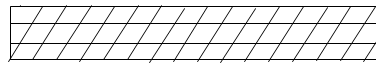 yeni  Oya  yıllar  iyi                                  ayı   iri   Eymen  çok                                ye   Ayla  yemek yine                               yıka elini  Aylin kirli                                  uyu   yat  erken  Eray                                   kay  yana Kaya   az                                   koy  Oktay çay    ona                          